«Зонтичный» механизм поручительствЭто упрощенный способ получить кредит, если у предпринимателя не хватает залога для получения финансирования.По сути, это гарантия Корпорации МСП перед банком, что обязательства предпринимателя по кредиту будут выполнены.   Поручительство покрывает до 50% от суммы кредита;   Размер поручительства по кредиту (или нескольким кредитам) одного предпринимателя –до 1 млрд рублей;   Срок кредита не более 180 месяцев;   Поручительство для предпринимателей бесплатно, комиссию платит банк.В чем новизна этого инструмента?   Поручительство предоставляется мгновенно в «одном окне» банка вместе с кредитом. Больше нет необходимости дополнительно обращаться в   Корпорацию МСП.Кредит можно получить на:   Инвестиционные цели   Пополнение оборотных средств   Развитие бизнеса   Рефинансирование кредитаОсновные требования к предпринимателю:   Субъект МСП соответствует 209-ФЗ   Не нарушал условия и порядок предоставления господдержки субъектов МСП либо с момента последнего нарушения прошло не менее 3-х лет   Не осуществляет добычу и/или реализацию полезных ископаемых, не занимается производством и/или реализацией подакцизных товаров   Не находится в процессе банкротства   В группе нет компаний с выручкой более 2 млрд рублей   У заемщика отсутствуют непогашенные просроченные платежи перед банком-партнером.В каких банках можно получить кредит с зонтичным поручительством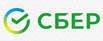 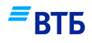 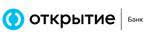 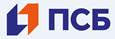 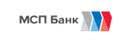 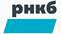 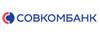 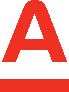 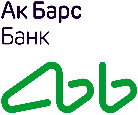 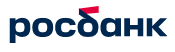 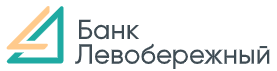 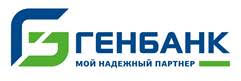 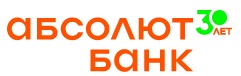 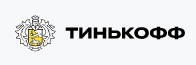 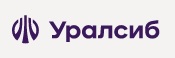 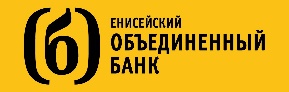 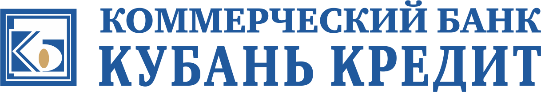 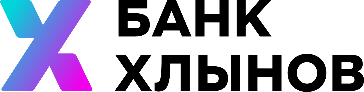 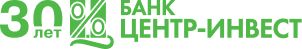 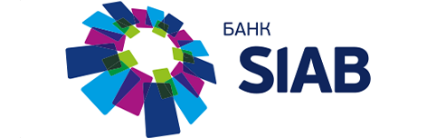 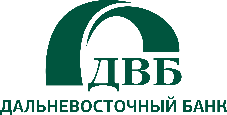 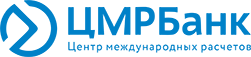 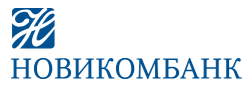 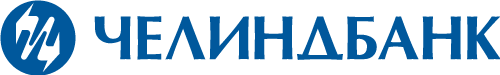 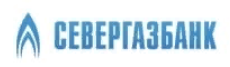 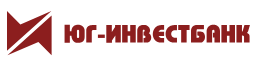 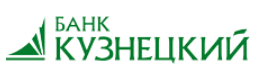 